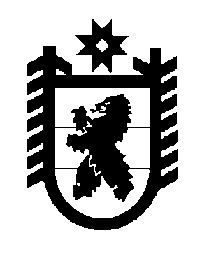 Российская Федерация Республика Карелия    ПРАВИТЕЛЬСТВО РЕСПУБЛИКИ КАРЕЛИЯРАСПОРЯЖЕНИЕ                                   от  15 мая 2015 года № 297р-Пг. Петрозаводск В соответствии с частью 6 статьи 81 Федерального закона от                    21 ноября 2011 года № 323-ФЗ «Об основах охраны здоровья граждан в Российской Федерации» одобрить и подписать Соглашение Министерства здравоохранения Российской Федерации, Федерального фонда обязательного медицинского страхования и Правительства Республики Карелия о реализации территориальной программы государственных гарантий бесплатного оказания гражданам медицинской помощи, в том числе территориальной программы обязательного медицинского страхования, в Республике Карелия на 2015 год и на плановый период 2016 и 2017 годов.           ГлаваРеспублики  Карелия                                                             А.П. Худилайнен